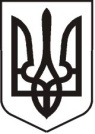 У К Р А Ї Н АЛ У Г А Н С Ь К А    О Б Л А С Т ЬП О П А С Н Я Н С Ь К А    М І С Ь К А    Р А Д АШОСТОГО  С К Л И К А Н Н Я  РОЗПОРЯДЖЕННЯміського голови03.10.2019                                                 м. Попасна                                               №02-02/228Про  перенесення пленарного засідання чергової сто восьмої сесії  Попаснянської міської ради шостого  скликання 	 У зв’язку з виробничою необхідністю, відповідно до статей  9, 20 Регламенту Попаснянської міської ради VІ скликання,   керуючись пунктами 8 та 20 частини 4 статті 42, частинами 4 та 9 статті 46 Закону України «Про місцеве самоврядування в Україні»:Перенести пленарне засідання 108 сесії Попаснянської міської ради VІ скликання на 08 жовтня 2019 року  (вівторок),  о 10.00 годині.      Загальному відділу (Степанова В.) довести до відома депутатів міської ради інформацію про зміну дати проведення пленарного засідання 108 сесії міської ради VI cкликання. Контроль за виконанням розпорядження залишаю за собою.          Міський голова                                                                                             Ю.І.ОнищенкоКулік 2 07 02